PORTARIA Nº 1.272, DE 25 DE JUNHO DE 2013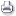 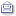 Legislações - GMQua, 26 de Junho de 2013 00:00PORTARIA Nº 1.272, DE 25 DE JUNHO DE 2013  Inclui Procedimentos de Cadeiras de Rodas e Adaptação Postural em Cadeira de Rodas na Tabela de Procedimentos, Medicamentos, Órteses, Próteses e Materiais Especiais (OPM) do SistemaÚnico de Saúde.O MINISTRO DE ESTADO DA SAÚDE, no uso das atribuições que lhe conferem os incisos I e II do parágrafo único do art. 87 da Constituição, eConsiderando o Decreto nº 7.612, de 17 de novembro de 2011, que institui o Plano Nacional dos Direitos da Pessoa com Deficiência - Plano Viver sem Limite;Considerando a Portaria nº 793/GM/MS, de 24 de abril de 2012, que institui a Rede de Cuidados à Pessoa com Deficiência no âmbito do Sistema Único de Saúde (SUS);Considerando a Portaria nº 321/GM/MS, de 8 de fevereiro de 2007, que institui a Tabela de Procedimentos, Medicamentos, Órteses, Próteses e Materiais Especiais (OPM) do SUS;Considerando a Portaria nº 2.848/GM/MS, de 6 de novembro de 2007, que publica a Tabela de Procedimentos, Medicamentos, Órteses, Próteses e Materiais Especiais (OPM) do SUS;Considerando a Portaria nº 17/SCTIE/MS, de 7 de maio de 2013, que torna pública a decisão de incorporar a cadeira de rodas motorizada na Tabela de Órteses, Próteses e Materiais Especiais não relacionados ao ato cirúrgico do SUS;Considerando a Portaria nº 18/SCTIE/MS, de 7 maio de 2013, que torna pública a decisão de incorporar a cadeira de rodas tipo monobloco e de cadeira de rodas (acima de 90kg) na Tabela de Órteses, Próteses e Materiais Especiais não relacionados ao ato cirúrgico do SUS;Considerando a Portaria nº 19/SCTIE/MS, 7 de maio de 2013, que torna pública a decisão de incorporar a adaptação postural em cadeiras de rodas na Tabela de Órteses, Próteses e Materiais Especiais não relacionados ao ato cirúrgico do SUS;Considerando a Portaria nº 20/SCTIE/MS, 7 de maio de 2013, que torna pública a decisão de incorporar a cadeira de rodas para banho em concha infantil, cadeira de rodas para banho com encosto reclinável e cadeira de rodas para banho com aro de propulsão na Tabela de Órteses, Próteses e Materiais Especiais não relacionados ao ato cirúrgico do SUS; eConsiderando a necessidade constante de atualização da Tabela de Procedimentos, Medicamentos, Órteses, Próteses e Materiais Especiais do SUS, resolve:Art. 1º Fica incluído na Tabela de Procedimentos, Medicamentos, Órteses, Próteses e Materiais Especiais (OPM) do Sistema Único de Saúde - SUS os Procedimentos relacionados no Anexo I a esta Portaria§ 1º A prescrição e dispensação dos procedimentos acima deverão ser feitas por profissionais capacitados, ficando condicionadas ao preenchimento e emissão de laudo com justificativa conforme normas para prescrição estabelecidas no Anexo II a esta Portaria, e à autorização prévia pelo gestor do Distrito Federal, Estadual ou Municipal, o qual também deverá considerar a justificativa apresentada na prescrição.  § 2º Os recursos para financiamento dos procedimentos de que trata o "caput" deste artigo permanecerão por um período de 6 (seis) meses, sendo efetivados pelo Fundo de Ações Estratégicas e Compensação (FAEC) para formação de série histórica necessária à sua incorporação ao Teto de Média e Alta Complexidade (MAC) do Distrito Federal, Estados e Municípios.Art. 2º Fica definido que caberá à Secretaria de Atenção à Saúde do Ministério da Saúde, por meio da Coordenação-Geral de Sistemas de Informação do Departamento de Regulação, Avaliação e Controle de Sistemas (CGSI/DRAC/SAS), a adoção das providências necessárias no sentido de adequar o Sistema de Gerenciamento da Tabela de Procedimentos, Medicamentos e OPM do SUS implantando, as alterações definidas por esta Portaria.Art. 3º Os recursos orçamentários, de que trata esta Portaria, correrão por conta do orçamento do Ministério da Saúde, devendo onerar o Programa de Trabalho 10.302.2015.8585 PO 0006 - Viver sem Limite.Art. 4º Esta Portaria entra em vigor na data de sua publicação com efeitos operacionais a partir da competência seguinte à sua publicação.ALEXANDRE ROCHA SANTOS PADILHA